                                  РЕКОМЕНДАЦИИ РОДИТЕЛЯМ                                                                                                           Воспитатели:                                                                             Акифьева Т.В., Левченко О.В.Апрель 1-я неделяС 01-03 апреля«Наш город Тверь»Цель проекта: расширение представлений детей о родном городе. Продолжение знакомства с достопримечательностями региона, в котором живут дети. Уточнять знание названий рек, памятников, улиц города, свой адрес, месторасположение своего дома. Воспитывать чувство любви и гордости за свой город, знать о его достижениях, и архитектурных постройках. ПонедельникПознавательное развитие Тема: «Наш город Тверь»Задачи: расширять представления детей о родном крае. Продолжать знакомить детей с достопримечательностями региона, в котором живут дети. Углублять знания о городе, поддерживать интерес к событиям, происходящим в городе, воспитывать чувство гордости за его достижения.  Развивать активную познавательную деятельность детей, память, речь, мышление.ЛепкаТема:  «Ладья  А. Никитина»Цели: Учить детей лепить ладью,  закреплять навыки лепки, развивать творчество.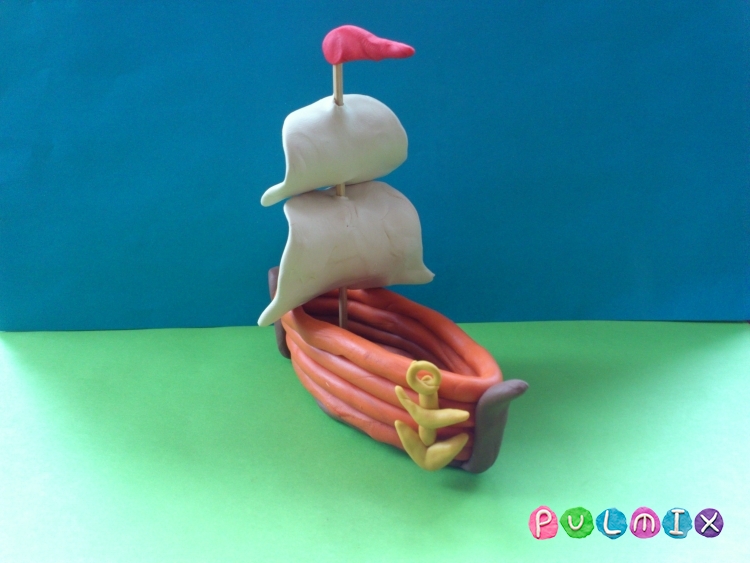 ВторникМатематикаЗадачи: учить детей составлять задачи по сюжетным картинкам, выделять числовые данные и те реальные действия, которые привели к изменению количества предметов; закрепить представление о составе чисел первого пятка из двух меньших чисел; упражнять в сравнении чисел, закрепить представление о последовательности чисел в пределах 10;  формировать у детей умение расчленять сложную форму предмета на элементы, соответ-ствующие нескольким геометрическим фигурам, определять их размер и пространственное положение; учить воссоздавать фигуры по образцу, на котором выделены все их  элементы.Художественная литератураЧтение С. Михалкова  «Моя улица»Задачи: познакомить  с произведением, беседа по содержанию.СредаАппликация«Постройте блочный дом»Задачи:  учить изображать фасад дома из блоков в соответствии с выбранным проектом, передавать его симметричное строение; закреплять умение складывать бумагу на нужное количество частей, ровно разрезать по сгибу.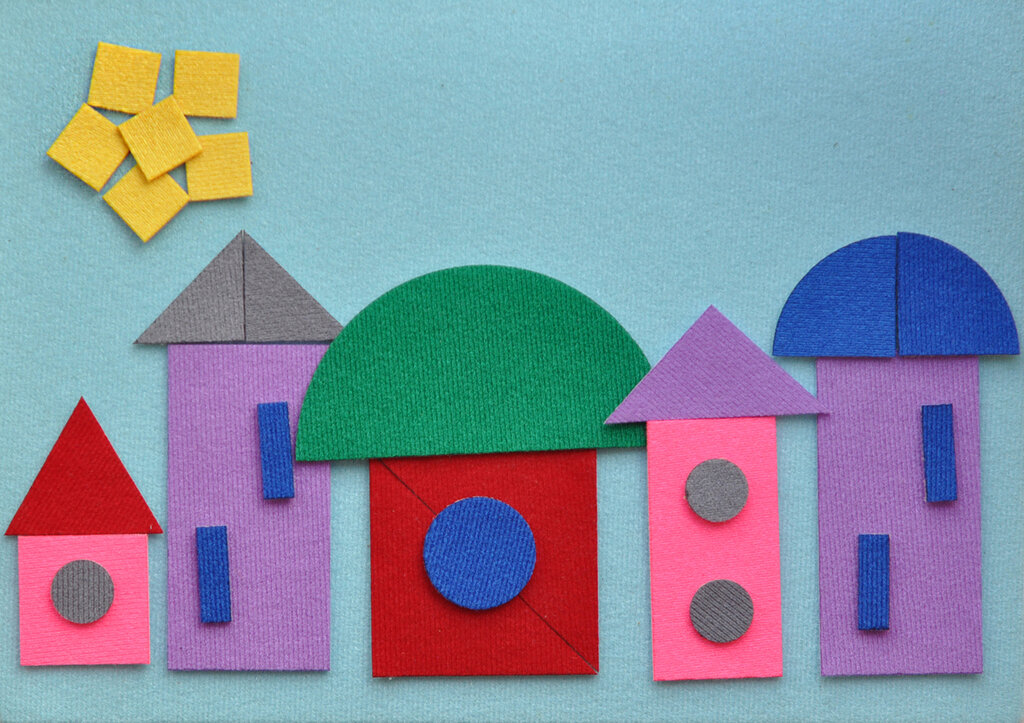 Четверг МатематикаЗадачи: упражнять детей в составлении задач по картинкам: учить выделять числовые данные задачи; упражнять детей в порядковом счёте в пределах 10; закрепить пространственные представления: перед, за, между; в процессе решения задач на перестроение фигур, составленных из палочек, развивать умение анализировать форму сложной фигуры и её составных частей; мысленно представлять изменение в строении фигуры, которое произойдёт после перемещения палочек.ПятницаРисование «Нарисуй дом, в котором ты   живешь» Задачи: учить самостоятельно придумывать и изображать жилой дом, опираясь на обобщённые представления о строении зданий и архитектурных элементах; упражнять детей в закрашивании рисунка с разным нажимом карандаша, получении интенсивного, яркого цвета при закрашивании дверей, крыши и рисовании мелких деталей(дверные ручки, оконные рамы и т.п.) и светлого тона при закрашивании стены дома и неба.Чтение художественной литературы по теме:Тема: Наш город. Моя улица.З. Александрова «Родина»С. Михалков «Моя улица».Песня Ю. Антонова «Есть улицы центральные…»С. Баруздин «Страна, где мы живём».